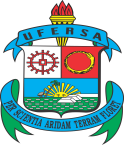 UNIVERSIDADE FEDERAL RURAL DO SEMIÁRIDO - UFERSA COORDENAÇÃO GERAL DE AÇÃO AFIRMATIVA, DIVERSIDADE E INLCUSÃO SOCIAL - CAADIS EDITAL DE SELEÇÃO N.º 01/2021 A Universidade Federal Rural do Semi-Árido (UFERSA), por meio da Coordenação Geral de Ações Afirmativas, Diversidade e Inclusão Social - CAADIS, no uso de suas atribuições legais, torna público o presente Edital de seleção de 05 (cinco) bolsistas do Programa Bolsa Acessibilidade, em consonância com as diretrizes nacionais do Ministério da Educação (MEC), Secretaria de Educação Superior (SESu), e do Plano Incluir, de acordo com as condições definidas neste Edital. 1. DAS VAGAS 1.1. O programa Incluir é uma iniciativa governamental, do Plano Nacional da Pessoa Com Deficiência – Viver sem Limites, consistindo em um programa de Acessibilidade na Educação Superior (Incluir) que garante o acesso pleno de pessoas com deficiência às instituições federais de ensino superior (Ifes). Ele tem como principal objetivo fomentar a criação e a consolidação de núcleos de acessibilidade nas Ifes, os quais são responsáveis pela organização de ações institucionais que garantam a integração de pessoas com deficiência à vida acadêmica, eliminando barreiras comportamentais, pedagógicas, arquitetônicas e de comunicação. O programa cumpre o disposto nos decretos nº 5.296/2004 e nº 5.626/2005 e no edital INCLUIR 04/2008, publicado no Diário Oficial da União nº 84, seção 3, páginas 39 e 40, de 5 de maio de 2008. 1.2. Encontram-se disponíveis 05 (cinco) vagas para bolsista acessibilidade, nos termos do Projeto “Acessibilidade: Eliminando Barreiras na Ufersa” (Coordenação do Prof.ª Dr.ª Ananias Agostinho da Silva), para os alunos regularmente matriculados nos cursos de graduação, na modalidade de ensino presencial da Ufersa, aptos a desenvolver atividades nas áreas relacionadas à acessibilidade e inclusão da pessoa com deficiência conforme quadro abaixo: DAS INSCRIÇÕES 2.1 As inscrições serão gratuitas e realizadas em formulário disponível na página da CAADIS (caadis.ufersa.edu.br). 3. DOS DOCUMENTOS 3.1 Os documentos necessários para a inscrição, que deverão ser anexados em documento único, digitalizado, no formulário disponível na página caadis.ufersa.edu.br, são os seguintes: Ficha de inscrição (disponível no anexo deste edital); Cópia do RG e CPF (não precisa de autenticação); Currículo (preferencialmente na plataforma Lattes); Histórico Escolar – Graduação; Comprovante de endereço (água, luz ou telefone) da residência dos pais ou responsáveis legal, caso resida com estes; preferencialmente residir na cidade onde se localiza o campus da Ufersa para o qual concorre a vaga. Declaração de disponibilidade para dedicar até 20 (vinte) horas semanais às atividades do Projeto, e que não possui bolsa de qualquer outro projeto/programa desta IES (anexo ao edital). 4. DOS CRITÉRIOS PARA SELEÇÃO E REQUISITOS PARA PREENCHIMENTO DAS VAGAS 4.1 Dos requisitos das vagas de bolsista:Estar regularmente matriculado em curso de graduação da UFERSA; Não ser bolsista de qualquer outro projeto ou programa desta IES; Ter disponibilidade para dedicar até 20 (vinte) horas semanais às atividades do projeto e de exercer atividades em acessibilidade (de modo remoto e presencial) no campus para o qual se inscreveud) Ser aprovado na entrevista; Ter disponibilidade para assumir a vaga imediatamente após o resultado da Seleção. 4.2 Critérios gerais O Processo Seletivo será conduzido pela Coordenação Geral de Ação Afirmativa Diversidade e Inclusão Social; A seleção constará de Entrevista, Índice de Rendimento Acadêmico, Currículo e Conversação em LIBRAS (neste último caso, somente para estudantes que concorrerem ao perfil de vaga com habilidade em tradução/interpretação em LIBRAS); O resultado da seleção estará acessível na página da CAADIS conforme calendário deste edital;O início das atividades acompanhará o início do calendário acadêmico de 2020.2 da UFERSA  4.5 Critério de desempate Como critério de desempate, será considerada a maior nota na entrevista. 5) PROCESSO SELETIVO 5.1 O processo seletivo será realizado conforme descrição a seguir: 5.2 As entrevistas serão realizadas em locais e em horários indicados pela CAADIS em seu sítio eletrônico (caadis.ufersa.edu.br); 5.3 A entrevista, assim como a análise do histórico e do currículo (e a conversação em LIBRAS) darão resultado em nota única, a qual corresponderá a análise dos seguintes critérios: 5.3.1 Aptidão para desenvolver as atividades do projeto; 5.3.2 Disponibilidade; 5.3.3 Interesse alusivo à área de extensão; 5.3.4 Conhecimento básico em transcrição e leitura de textos acadêmicos; 5.3.5 Conhecimento em tradução/interpretação em LIBRAS.5.4 A ausência do candidato para participar da entrevista implicará na sua imediata exclusão do processo seletivo; 5.5 A qualquer tempo, o aluno poderá ser excluído do processo seletivo, desde que verificada qualquer falsidade nas declarações ou irregularidades nos documentos apresentados ou o acúmulo de outro tipo de bolsa; 5.6 A documentação e as informações prestadas pelo candidato serão de sua inteira responsabilidade. 5.7 Os recursos deverão ser encaminhados para o endereço eletrônico da CAADIS (caadis@ufersa.edu.br).6. DOS RESULTADOS  6.1 Os resultados parciais e finais serão divulgados pela CAADIS, conforme cronograma supra, na sua página eletrônica (caadis.ufersa.edu.br). 7. DO PERÍODO DE EXECUÇÃO DO PROGRAMA/ PROJETO E DA CONCESSÃO DE BOLSAS 7.1 O “Projeto Acessibilidade: Eliminando as barreiras na Ufersa” será executado durante o período letivo de 2020.2. 7.2 As atividades do bolsista deverão ser cumpridas nos dias e horários especificados pelos Coordenadores e equipe, observadas as exigências das ações de natureza formativa e de pesquisa do projeto e as necessidades das ações desenvolvidas. Neste sentido, as atividades serão desenvolvidas em horários compatíveis às atividades de aula dos alunos nos seus respectivos cursos e nos finais de semana e feriado, caso seja necessário. 7.3 O estudante bolsista do Programa “Projeto Acessibilidade: Eliminando as barreiras na Ufersa” receberá mensalmente uma bolsa no valor de R$ 440,00 (quatrocentos e quarenta reais) por um período de até 06 (seis) meses, a contar da data do início das atividades dos alunos no Programa, podendo haver renovação da bolsa por igual período. 7.4 O estudante bolsista será desligado da bolsa nos seguintes casos: Conclusão, trancamento de matrícula institucional ou abandono de curso de graduação; Desistência do Programa; Descumprimento das obrigações junto aos Coordenadores do Projeto Por conveniência da Administração Pública  8. DOS CASOS OMISSOS 8.1. Os casos omissos serão resolvidos pela Comissão de Seleção composta pela Coordenação e por servidores designados da CAADIS. Mossoró, 02 de fevereiro de 2021 Prof. Dr. Ananias Agostinho da SilvaCoordenadora de Ação Afirmativa, Diversidade e Inclusão Social Portaria UFERSA/GAB n.º 0390/2020 ANEXO I – FORMULÁRIO DE INSCRIÇÃO ___________________________________________________ (assinatura do candidato)   ANEXO II – DECLARAÇÃO Eu, ____________________________________________________________, regularmente matriculado no curso____________________________________________________, sob nº ______________________, Campus _____________________________ , declaro  que tenho disponibilidade de vinte horas semanais para dedicar  ao Programa ___________________________________________________________________________ e que não possuo nenhuma bolsa de qualquer outro projeto ou programa desta Instituição de Ensino Superior. ________________________, _____de__________________de 2021___________________________________________________ (assinatura do candidato) CAMPUS VAGAS DISPONÍVEIS NÚMERO TOTAL DE VAGAS Campus CentralHabilidade em guia e em transcrição e leitura de textos acadêmicos 02Campus de AngicosHabilidade em tradução/interpretação em LIBRAS01Campus de CaraúbasHabilidade em tradução/interpretação em LIBRAS01Campus de Pau dos FerrosHabilidade em transcrição e leitura de textos acadêmicos01PERÍODO/2021 AÇÃO 02/02/2021Publicação do Edital 02/02/2021 a 05/02/2021Inscrição 08/02/2021Divulgação do horário das entrevistas 09/02/2021 a 10/02/2021Entrevistas 11/02/2021Divulgação do resultado parcial 12/02/2021 Recurso13/02/2021Divulgação de resultado final DADOS PESSOAIS DADOS PESSOAIS Nome: Endereço: Bairro: Cidade: CEP: CPF: Nascimento: RG: Data de Expedição: Data de Expedição: Órgão Emissor: Estado Civil: Naturalidade: Nome da Mãe: Nome do Pai: Telefone 01: Telefone 02: E-mail 01: E-mail 02: 